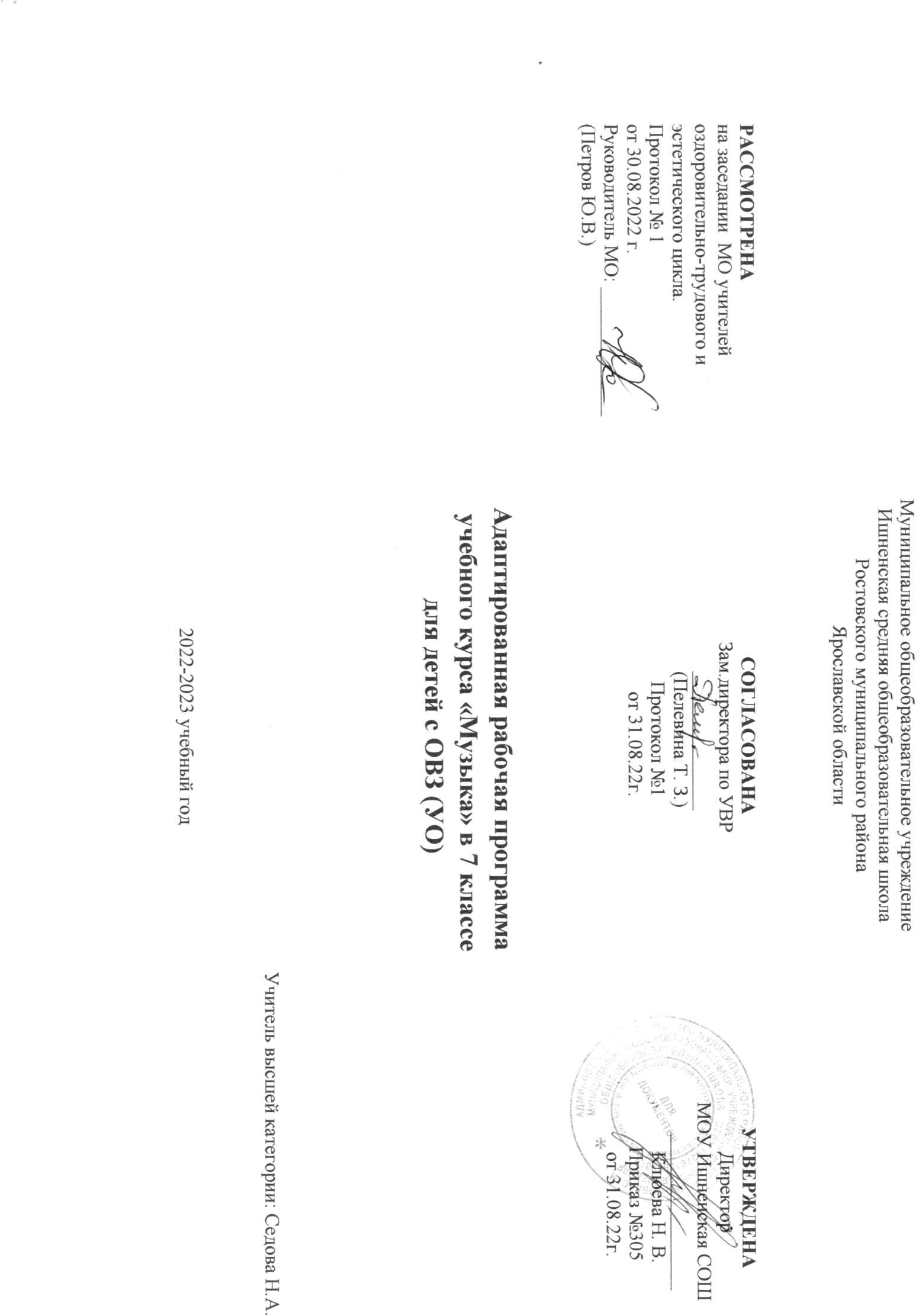                                                                                                   Пояснительная запискаРабочая программа по предмету «Музыка и пение» для 7 класса составлена на основе программы И.В.Евтушенко (Программы специальной (коррекционной) образовательной школы VIII вида: 5-9 класс./ Под ред. В.В.Воронковой. – М.: гуманит. Изд. Центр ВЛАДОС, 2014 г.).                                                                                     Нормативно-методическое обеспечение1.Концепция Федерального государственного образовательного стандарта для обучающихся с ограниченными возможностями здоровья2.Приказ Министерства образования и науки Российской Федерации от 19.12.2014 № 1599 «Об утверждении федерального государтвеннного образовательного стандарта образования обучающихся с умственной отсталостью (интеллектуальными нарушениями)»3.Приказ Министерства образования и науки Российской Федерации от 19.12.2014 № 1598 «Об утверждении федерального государственного образовательного стандарта начального общего образования обучающихся с ограниченными возможностями здоровья»4.Требования к условиям реализации основной образовательной программы на основе федеральных государственных образовательных стандартов начального общего образования для детей с ограниченными возможностями здоровья (проекты РПГУ им. А.И. Герцена):— для глухих детей— для слабослышащих и позднооглохших детей— для слепых детей— для слабовидящих детей— для детей с тяжелыми нарушениями речи— для детей с нарушением опорно-двигательного аппарата— для детей с задержкой психического развития— для умственно отсталых детей— для детей с расстройствами аутистического спектра5. Рекомендации по осуществлению государственного контроля качества образования детей с ограниченными возможностями здоровья(проект, разработанный в рамках государственного контракта от 07.08.2013 № 07.0 27.11.2015)6. Примерные адаптированные основные общеобразовательные программы основного общего образования (далее – АООП НОО) обучающихся, утвержденные от 22.12.15 № 4/15 http://fgosreestr.ru/7. Письмо Минобрнауки России от 28.10.2014 г. №. № ВК-2270/07 «О сохранении системы специализированного коррекционного образования»8. Письмо Минобрнауки России от 10.02.2015 N ВК-268/07 «О совершенствовании деятельности центров психолого-педагогической, медицинской и социальной помощи» (вместе с «Рекомендациями Министерства образования и науки РФ органам государственной власти субъектов Российской Федерации в сфере образования по совершенствованию деятельности центров психолого-педагогической, медицинской и социальной помощи»)9. Постановление от 10.07.2015. № 26 Об утверждение СанПин 2.4.2. 3286-15 «Санитарно-эпидемиологические требования к условиям и организации обучения и воспитания в организациях, осуществляющих образовательную деятельность по адаптированным основным общеобразовательным программ для обучающихся с ограниченными возможностями здоровья».       10. Методическое письмо ГОАУ ИРО о преподавании учебного предмета «Музыка» в 2020/2021 учебном году.       11. Положение о рабочих программах пр. № 9 от 19.03.2021г.    12. Программа И.В.Евтушенко (Программы специальной (коррекционной) образовательной школы VIII вида: 5-9 класс./ Под ред.    В.В.Воронковой.       13. Программно-методический материал «Обучение детей с выраженным недоразвитием интеллекта» под редакцией профессора И.М. Бгажноковой (Москва, 2007).    14. ООП ООО МОУ Ишненская СОШ (утв. приказом директора № 15а д/о от 15.01.21 г);    15. Учебный план МОУ Ишненская СОШ (утв. приказом директора № 307 от 31.08.22 г );    16. Календарный учебный график МОУ Ишненская СОШ (утв. приказом директора № 308 о/д от 31.08.2022г.);    17. Положение о рабочей программе по ФГО ООО (утв. приказом директора № 243 о/д от 27.08.2021г);  Музыкальное обучение и воспитание является неотъемлемой  частью учебного процесса.  Музыка формирует вкусы, воспитывает представление о прекрасном, способствует эмоциональному познанию окружающей действительности, нормализует многие психические процессы.   Цель музыкального воспитания и образования – формирование музыкальной культуры школьников, развитие эмоционального, осознанного восприятия музыки как в процессе активного участия в хоровом и сольном исполнении, так и во время слушания музыкальных произведений.   Исходя из целей музыкального воспитания, выделяется комплекс задач, стоящих перед преподавателем на уроках музыки и пения. Задачи образовательные: - формировать знания о музыке с помощью изучения произведений различных жанров, а также в процессе собственной музыкально – исполнительской деятельности; -формировать музыкально – эстетический словарь;- формировать ориентировку в средствах музыкальной выразительности. Задачи коррекционные: - корригировать отклонения в интеллектуальном развитии;         -  корригировать нарушения звукопроизносительной стороны речи;- помочь самовыражению умственно отсталых школьников через занятия музыкальной деятельностью;         - способствовать преодолению неадекватных форм поведения,  снятию эмоционального напряжения;- содействовать приобретению навыков искреннего, глубокого и свободного общения с окружающими.Задачи развивающие: - совершенствовать певческие навыки;- развивать чувство ритма, речевую активность, звуковысотный слух, музыкальную память, эмоциональную отзывчивость и способность реагировать на музыку, музыкально – исполнительские  навыки;-  активизировать творческие способности.   Основной формой музыкально – эстетического воспитания являются уроки пения и музыки. В процессе занятий у учащихся вырабатываются необходимые вокально – хоровые навыки, обеспечивающие правильность и выразительность пения. Дети получают первоначальные сведения о творчестве композиторов, различных музыкальных жанрах, учатся воспринимать музыку.     Программа по пению и музыке состоит из следующих разделов: «Пение», «Слушание музыки» и «Музыкальная грамота». В зависимости от использования различных видов музыкальной и художественной деятельности, наличия темы используются доминантные, комбинированные, тематические и комплексные типы уроков.Основной задачей подготовительной части урока является уравновешивание деструктивных нервно – психических процессов, преобладающих у детей в классе. Для этого подбираются наиболее адекватные виды музыкальной деятельности, обладающие либо активизирующим, либо успокаивающим эффектом. Тонизирующее воздействие оказывает на детей прослушивание бодрой, веселой музыки танцевального характера,  выполнение танцевально – ритмической разминки, совместное пение любимой песни, не сложная игра из простейших музыкальных инструментах. Успокаивающее расслабляющее воздействие на детей оказывает совместное пение или слушание спокойной, любимой всеми музыки лирического содержания, близкой по характеру к колыбельной. Дополнительно применяются методы прямого коррекционного воздействия – убеждение и внушение.   Раздел «Слушание музыки» включает в себя прослушивание и дальнейшее обсуждение 1 – 3 произведений. Наряду с известными звучат новые музыкальные сочинения. Следует обратить внимание на источник звучания. Исполнение самим педагогом способствует созданию на занятии теплой эмоциональной атмосферы, служит положительным примером, стимулирующим самостоятельные занятия воспитанников. Формирование вокально – хоровых навыков является основным видом деятельности в разделе «Пение». Во время одного урока обычно исполняется 1 – 3 песни. Продолжая работу над одним произведением, учащиеся знакомятся с другим и заканчивает изучение третьего. В течение учебного года учащиеся выучивают от 10 до 15 песен. Объем материала для раздела «Музыкальная грамота» сводится к минимуму. Это связано с ограниченными возможностями усвоения умственно отсталыми детьми увлеченных понятий, таких, как изображение музыкального материала на письме и других, опирающихся на абстрактно – логическое мышление. Класс, в котором проводятся уроки музыки и пения, оборудуется: - музыкальными инструментами (фортепиано или электронно – музыкальный клавишный  инструмент, инструментарий К. Орфа и др.);          - техническими средствами обучения (магнитофон, проигрыватели для виниловых и компакт-дисков, видеоаппаратура, диапроектор) ;- музыкально – дидактическими пособиями (аудио – и видео – записи, компакт-диски, диапозитивы, звучащие игрушки, музыкально – дидактические игры, нотная и методическая литература).Место предмета в учебном планеПо учебному плану на изучение учебного курса «Музыка и пение» в 7 классе отводится 34 часа в год (1 час в неделю).Содержание программы7 класс (34ч.)Раздел «Пение»Исполнение песенного материала в диапазоне си – ми2, однако крайние звуки используются довольно редко. Продолжение работы в условиях мутации. Щадящий голосовой режим. Предоставление удобного диапазона для исполнения. Контроль учителя за индивидуальными изменениями голоса каждого ученика (особенно мальчиков).Развитие умения исполнять песни одновременно с фонограммой, инструментальной и вокальной.Вокально-хоровые упражнения.Повторение песен, разученных в 6 классе.Раздел «Слушание музыки»Классическая и эстрадная музыка, их взаимосвязь. Лучшие образцы эстрадной музыки в исполнении популярных коллективов; произведения современных композиторов, лирические песни, танцевальные мелодии.Использование народных песен, мелодий из классических сочинений в произведениях эстрадной музыки. Вокальная музыка, основывающаяся на синтезе музыки и слова Программная музыка – инструментальная, оркестровая, имеющая в основе литературный сюжет. Общее и специфическое в литературной драматургии, в оперном искусстве. Особенности творчества композиторов: М. Глинка, П. Чайковский, Н. Римский-Корсаков.Элементарные сведения о жанрах музыкальных произведений: опера, балет, соната, симфония, квартет, романс, серенада.Формирование представлений о составе и звучании групп современных музыкальных инструментов. Знакомство с современными электронными музыкальными инструментами: синтезаторы, гитары, ударные инструменты, звукозаписывающее и воспроизводящее оборудование. Повторное прослушивание произведений из программы 6-го класса.Раздел «Музыкальная грамота»Интонация, как совокупность выразительных средств музыки. Интонации в разговорной речи и в музыке. Явление переноса речевых интонаций в музыке. Мелодия, как основное выразительное средство. Характер мелодии в зависимости от лада, ритма, тембра. Мелодии декламационного характера.Формирование элементарных представлений о музыкальных терминах: бас, аккорд, аккомпанемент, аранжировка и т.д.Музыкальный материал для пенияI четверть«Всё пройдёт»  Муз.А.Флярковского, сл.А.Дидурова«Дорога добра» Муз.М.Минкова, сл.Ю.Энтина«Отговорила роща золотая» Муз.Г.Пономарёва, сл.С.Есенина«С нами, друг!» Муз. .Г.Струве, сл.Н.Соловьёвой«Листья жёлтые» Муз. Р.Паулса, сл.Я.Петерса«Сторона моя»  Муз. И.Космачёва, сл.Л.Дербенёва«Школьный корабль» Муз..Г.Струве, сл.К.ИбряеваII четверть«Московские окна»  Муз.Т.Хренникова, сл.М.Матусовского«Огромное небо»  Муз. О.Фельцмана, сл.Р.Рождественского«Волшебник-недоучка» Муз. А.Зацепина, сл.Л.Дербенёва«Колокола»  Муз. Е.Крылатова, сл.Ю.Энтина«Песенка о хорошем настроении» Муз. А.Лепина, сл.В.Коростелёва«Песня остаётся с человеком» Муз. А.Островского, сл.С.Островского«Санта Лючия»  Итальянская нар.песняIII четверть«Женька»  Муз. Е.Жарковского, сл.К.Ваншенкина«Звёздочка моя ясная»  Муз. В.Семёнова, сл. О.Фокиной«Надежда»  Муз. А.Пахмутовой, сл.Н.Добронравова«Песня Гардемаринов»  Муз. В.Лебедева, сл.Ю.Ряшенцева«Прощайте, скалистые горы»  Муз. Е.Жарковского, сл. Н.Букина«Трус не играет в хоккей»  Муз. А.Пахмутовой, сл.С.Гребенщикова и Н.Добронравова«Честно говоря»  Муз. С.Дьячкова, сл. М.Ножкина«Хорошие девчата»  Муз. А.Пахмутовой, сл.М.МатусовскогоIVчетверть«Берёзовый сок»  Муз. В.Баснера, сл.М.Матусовского«На безымянной высоте»  Муз. В.Баснера, сл.М.матусовского«Первый дождь»  Муз. А.Флярковского, сл.А.Дидурова«Тёмная ночь»  Муз. Н.Богословского, сл. В.Агатова«Песня старого извозчика»  Муз. Н.Богословского, сл.Я.Родионова«Четырнадцать минут до старта»  Муз. О.Фельцмана, сл.В.Войновича«Песня туристов»  Из оперы «А зори здесь тихие»  Муз. К.Молчанова, сл.народныеМузыкальные произведения для слушанияИ.Бах «Ария», ре мажорBWV 1068 Л.Бетховен «Allegroconbrio». Из симфонии №5, до минор, ор. 67Дж.Бизе «Вступление». Из оперы «Кармен»Дж.Бизе «Хабанера». Из оперы «Кармен»М.Майерс «Каватина»М.Равель «Болеро»Д.Россини «Увертюра». Из оперы «Севильский цирюльник»И.Штраус «Вальс». Из оперетты «Летучая мышь»Ф.Шуберт «Серенада»М.Глинка «Ария Сусанина». Из оперы «Жизнь за царя»«Горные вершины» Муз.А.Рубинштейна, сл. М.ЛермонтоваМ.Мусоргский «Сцена юродивого». Из оперы «Борис Годунов»С.Прокофьев «Марш». Из оперы «Любовь к трём апельсинам»Н.Римский-Корсаков «Колыбельная Волхвы». Из оперы «Садко»Г.Свиридов «Тройка», «Вальс» Из муз.иллюстраций А.Пушкина «Метель»А.Хачатурян Танец с саблями. Из балета «Гаянэ»П.Чайковский «Allegroconfioco». Из концертадля фортепиано с оркестром № 1, си бемоль, ор. 23Е.Дога «Мой белый город»Л.Субраманиам «Иллюзия»Э. Морриконе «Мелодия». Из к/ф «Профессионал»Тематическое планирование              Планируемые результаты изучения учебного предмета:По окончании 7 класса, учащиеся должны определять:- наиболее известные классические и современные музыкальные произведения из программы для слушания, самостоятельно определять и называть их, указывать автора;- жанры музыкальных произведений: опера, балет, инструментальная музыка;- музыкальные термины: аккомпанемент, бас, аккорд, аранжировка;-  современные электронные музыкальные инструменты и их звучание.Учащиеся должны уметь:- исполнять вокально-хоровые упражнения;- выразительно исполнять песни различного содержания;- адекватно оценивать самостоятельное исполнение и  пение других учащихся;- соотносить прослушанные произведения с определенным музыкальным жанром;- давать характеристику примерного содержания прослушанных произведений;- оценивать нравственную значимость мотивов, поступков действующих лиц музыкальных произведений;- отвечать на вопросы учителя по примерному содержанию музыки;- самостоятельно слушать рекомендованные учителем музыкальыне произведения.Учащиеся должны знатьНаизусть не менее 10 песен.Фамилии и биографии русских и зарубежных композиторов.Музыкальные жанры.Средства музыкальной выразительности: характер, динамику, темп.Отличия оркестров, их построение.Виды контроляТекущий – контроль в процессе изучения темыитоговый – контроль в конце изучения раздела, темы.Формы (приемы) контроляВ качестве форм контроля могут использоваться:- творческие задания;- урок – музыкальное путешествие;- музыкальные викторины;- урок – концерт.Список литературы1. Евтушенко И.В. Теоретико-методологические основы музыкального воспитания умственно отсталых детей: Монография. - М.:  МГОПУ им. М.А. Шолохова, 2006. 2. Евтушенко И.В. Значение музыки для развития ребенка с интеллектуальной недостаточностью //Проблемы коррекционно-  развивающей педагогики в современном образовании: Материалы межрегион. науч.-практич. конференции. - Новокузнецк: ИПК, 2009.3. Специальная педагогика: Учеб. пособие / Л.И.Аксенова, Б.А.Архипов, Л. И. Белякова и др.; Под ред. Н. М. Назаровой. - М., 2008. 4. Рубинштейн С.Я. Психология умственно-отсталого школьника.- М.: Просвещение,2007. 5. Выготский Л.С.Психология искусства.- М.: Искусство, 2008. Интернет-ресурсы:Википедия. Свободная энциклопедия [Электронный ресурс]. - Режим доступа: http://ru. wikipedia.org/wiki  Классическая музыка [Электронный ресурс]. - Режим доступа: http://classic.chubrik.ru Музыкальная энциклопедия [Электронный ресурс]. - Режим доступа: http://dic.academic.ru/  contents.nsf/enc music  Музыкальный энциклопедический словарь [Электронный ресурс]. - Режим доступа : http:// www.music-d№Тема урокаКол-во часовМузыкальный материалЗнания, умениядата1Классическая и эстрадная музыка, их взаимосвязь. Развитие умения исполнять песни одновременно с фонограммой: инструментальной и вокальной.1                             Г.Свиридов «Тройка», «Вальс» из музыкальных иллюстраций к повести А.Пушкина «Метель». «Всё пройдёт»  Муз. А.Флярковского, сл.А.ДидуроваДавать характеристику примерного содержания прослушанных произведений.Исполнение песенного материала в диапазоне си-ми2.Щадящий голосовой режим.2Лучшие образцы эстрадной музыки в исполнении популярных коллективов. Произведения современных композиторов.1 «Листья жёлтые» Муз. Р.Паулса, сл.Я.ПетерсаЛ.Субраманиам «Иллюзия»Выразительно исполнять песни различного содержания.Вокально-хоровые упражнения, попевки, прибаутки.3Произведения современных композиторов: лирические песни.«Отговорила роща золотая» Муз. Г.Пономарёва, сл.С.Есенина.Выразительно исполнять песни различного содержания.Продолжение работы над формированием певческого звучания.4Поизведения современных композиторов: танцевальные мелодии.1Е.Дога «Мой белый город»Муз. .Г.Струве, сл.К.Ибряева«Школьный корабль»Давать характеристику примерного содержания прослушанных произведений; Уметь определять жанры музыкальных произведений.5Использование народных песен, мелодий из классических сочинений в произведениях эстрадной музыки.1«Ой, цветёт калина» И. Дунаевского, «Одинокая гармонь» Б. Мокроусова,А.Хачатурян Танец с саблями. Из балета «Гаянэ»Отвечать на вопросы учителя по примерному содержанию музыки. Предоставление удобного диапазона для исполнения.6Вокальная музыка, основывающаяся на синтезе музыки и слова1«С нами, друг!» Муз.Г.Струве, сл.Н.СоловьёвойДж.Бизе «Хабанера». Из оперы «Кармен»Давать характеристику примерного содержания прослушанных произведений; Уметь определять жанры музыкальных произведений.7Программная музыка – инструментальная, оркестровая, имеющая в основе литературный сюжет.1Дж.Бизе «Вступление». Из оперы «Кармен»М.Равель «Болеро»«Дорога добра»  Муз. М.Минкова, сл.Ю.ЭнтинаОтвечать на вопросы учителя по примерному содержанию музыкиОпределятьс редства музыкальной выразительности - характер, динамику, темп8Общее и специфическое  в литературной и музыкальной драматургии, в оперном искусстве.Музыкальная викторина1«Сторона моя»  Муз. И.Космачёва, сл.Л.ДербенёваД.Россини «Увертюра». Из оперы «Севильский цирюльник»С.Прокофьев «Марш». Из оперы «Любовь к трём апельсинам»Отвечать на вопросы учителя по примерному содержанию музыки.9Элементарные сведения о жанрах музыкальных произведений: опера.1С.Прокофьев «Марш». Из оперы «Любовь к трём апельсинам»«Огромное небо»  Муз. О.Фельцмана, сл.Р.РождественскогоЗнать жанры музыкальных произведений: опера; наиболее известные классические и современные музыкальные произведения из программы для слушания, самостоятельно определять и называть их, указывать автора10Особенности творчества композиторов: М.Глинка.1М.Глинка «Ария Сусанина». Из оперы «Жизнь за царя»«Сторона моя»  Муз. И.Космачёва, сл.Л.ДербенёваЗнать жанры музыкальных произведений: опера; наиболее известные классические и современные музыкальные произведения из программы для слушания, самостоятельно определять и называть их, указывать автора11Особенности творчества композиторов: П.Чайковский.1П.Чайковский «Allegroconfioco». Из концерта для фортепиано с оркестром № 1, си бемоль, ор. 23«Московские окна»  Муз. Т.Хренникова, сл.М.МатусовскогоЗнать жанры музыкальных произведений: инструментальная музыка; наиболее известные классические и современные музыкальные произведения из программы для слушания, самостоятельно определять и называть их, указывать автора12Особенности творчества композиторов: Н.Римский-Корсаков1Н.Римский-Корсаков «Колыбельная Волхвы». Из оперы «Садко»«Огромное небо»  Муз. О.Фельцмана, сл.Р.РождественскогоЗнать наиболее известные классические и современные музыкальные произведения из программы для слушания, самостоятельно определять и называть их, указывать автора13Элементарные сведения о жанрах музыкальных произведений: балет.1С.Прокофьев «Танец рыцарей» из балета «Ромео и Джульетта»А.Хачатурян Танец с саблями. Из балета «Гаянэ»«Санта Лючия»  Итальянская нар.песняЗнать жанры музыкальных произведений: балет; наиболее известные классические и современные музыкальные произведения из программы для слушания, самостоятельно определять и называть их, указывать автора14Элементарные сведения о жанрах музыкальных произведений: соната1В.А.Моцарт сонаты  C-dur (К 279), F-dur (К 280).«Колокола»  Муз. Е.Крылатова, сл.Ю.ЭнтинаЗнать жанры музыкальных произведений: соната; наиболее известные классические и современные музыкальные произведения из программы для слушания, самостоятельно определять и называть их, указывать автора15Элементарные сведения о жанрах музыкальных произведений: симфония.1Л.Бетховен «Allegroconbrio». Из симфонии №5, до минор, ор. 67«Песенка о хорошем настроении» Муз. А.Лепина, сл.В.КоростелёваЗнать жанры музыкальных произведений: симфония; наиболее известные классические и современные музыкальные произведения из программы для слушания, самостоятельно определять и называть их, указывать автора16Элементарные сведения о жанрах музыкальных произведений: концерт.Музыкальная викторина. 1П.Чайковский «Allegroconfioco». Из концерта для фортепиано с оркестром № 1, си бемоль, ор. 23«Песня остаётся с человеком» Муз. А.Островского, сл.С.ОстровскогоЗнать жанры музыкальных произведений: концерт; наиболее известные классические и современные музыкальные произведения из программы для слушания, самостоятельно определять и называть их, указывать автора17Элементарные сведения о жанрах музыкальных произведений: квартет.1А.П.Бородин «Струнный квартет №2»«Звёздочка моя ясная»  Муз. В.Семёнова, сл. О.ФокинойЗнать жанры музыкальных произведений: квартет; наиболее известные классические и современные музыкальные произведения из программы для слушания, самостоятельно определять и называть их, указывать автора18Элементарные сведения о жанрах музыкальных произведений: романс.1«Горные вершины» Муз.А.Рубинштейна, сл. М.Лермонтова«Надежда»  Муз. А.Пахмутовой, сл.Н.ДобронравоваЗнать жанры музыкальных произведений: романс; наиболее известные классические и современные музыкальные произведения из программы для слушания, самостоятельно определять и называть их, указывать автора19Элементарные сведения о жанрах музыкальных произведений: серенада.1Ф.Шуберт «Серенада»«Надежда»  Муз. А.Пахмутовой, сл.Н.ДобронравоваЗнать жанры музыкальных произведений: серенада; наиболее известные классические и современные музыкальные произведения из программы для слушания, самостоятельно определять и называть их, указывать автора20Формирование представлений о составе и звучании групп современных музыкальных инструментов.1Л.Субраманиам «Иллюзия»«Женька»  Муз. Е.Жарковского, сл.К.ВаншенкинаЗнать современные электронные музыкальные инструменты и их звучание.21Знакомство с современнымиэлектронными музыкальными инструментами: синтезаторы.1Э.Артемьев «Мозаика»«Прощайте, скалистые горы»  Муз. Е.Жарковского, сл. Н.БукинаЗнать современные электронные музыкальные инструменты и их звучание.22Знакомство с современными электронными музыкальными инструментами: гитары.1Произведения в исполнении В.Зинчука.«Трус не играет в хоккей»  Муз. А.Пахмутовой, сл.С.Гребенщикова и Н.ДобронравоваЗнать современные электронные музыкальные инструменты и их звучание.23Знакомство с современными электронными музыкальными инструментами: ударные инструменты.1Шнитке - Квартет для ударных инструментов (колокольчики, вибрафон, колокола, маримба).«Честно говоря»  Муз. С.Дьячкова, сл. М.НожкинаЗнать современные  музыкальные инструменты и их звучание.24Знакомство с современными электронными музыкальными инструментами: звукозаписывающее и воспроизводящее оборудование. История звукозаписи.1«Хорошие девчата»  Муз. А.Пахмутовой, сл.М.Матусовского«Честно говоря»  Муз. С.Дьячкова, сл. М.НожкинаЗнать историю звукозаписи.25Интонация как совокупность выразительных средств музыки.1И.Бах «Ария», ре мажорBWV 1068 «Берёзовый сок»  Муз. В.Баснера, сл.М.МатусовскогоДавать характеристику примерного содержания прослушанных произведений26Интонация в разговорной речи и в музыке.1С.Прокофьев «Болтунья»«На безымянной высоте»  Муз. В.Баснера, сл.М.матусовскогоДавать характеристику примерного содержания прослушанных произведений.27Явление переноса речевых интонаций в музыке.1«Первый дождь»  Муз. А.Флярковского, сл.А.ДидуроваП.Чайковский пьесы из «Детского альбома»Давать характеристику примерного содержания прослушанных произведений28Мелодия как основное выразительное средство.1Д.Кабалевский «Три подружки»«Тёмная ночь»  Муз. Н.Богословского, сл. В.АгатоваУметь оценивать нравственную значимость мотивов, поступков действующих лиц музыкальных произведений.29Характер мелодии в зависимости от лада.1Л.Бетховен «Веселая. Грустная», Г.Свиридов «Весна и осень»«Песня старого извозчика»  Муз. Н.Богословского, сл.Я.РодионоваДавать характеристику примерного содержания прослушанных произведений30Характер мелодии в зависимости от ритма.1А.Хачатурян Танец с саблями. Из балета «Гаянэ»С.Прокофьев «Марш». Из оперы «Любовь к трём апельсинам»Г.Свиридов «Вальс» Из муз.иллюстраций А.Пушкина «Метель»Соотносить прослушанные произведения с определенным музыкальным жанром.31Характер мелодии в зависимости от тембра.1«Четырнадцать минут до старта»  Муз. О.Фельцмана, сл.В.ВойновичаН.Римский-Корсаков «Сказка о царе Салтане»Давать характеристику примерного содержания прослушанных произведений32Мелодии декламационного характера.1М.Глинка опера «Руслан и Людмила» «Первая песнь баяна», «Рондо Фарлафа».Былины.Давать характеристику примерного содержания прослушанных произведений33Формирование элементарных представлений о музыкальных терминах: бас, аккорд, аккомпанемент, аранжировка.1«Песня туристов»  Из оперы «А зори здесь тихие»  Муз. К.Молчанова, сл.народные.Знать музыкальные термины: бас, аккорд, аккомпанемент, аранжировка.34Урок-концерт.1Исполнение песен, изученых  в 7 классе.Знать наизусть не менее 10 песен.Адекватно оценивать самостоятельное исполнение и пение других учащихся.